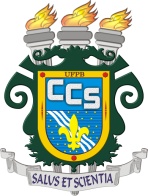 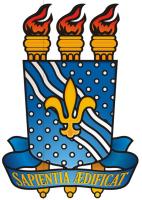 REQUERIMENTO DE APROVEITAMENTO DE DISCIPLINA OPTATIVA DE LIVRE ESCOLHAÀ Coordenação do Curso de Fonoaudiologia/CCS/UFPBEu, ___________________________________________, aluno(a) regularmente matriculado(a) neste Curso de Fonoaudiologia/CCS/UFPB, sob matrícula nº _________________, e-mail_______________________________, venho requerer desta Coordenação o aproveitamento  da(s) disciplina(s) optativa(s) de livre escolha abaixo como componente(s) curricular(es) optativo(s) na integralização curricular, conforme histórico acadêmico em anexo, que comprova que a(s) cursei e obtive aprovação:Nestes termos, peço deferimento.João Pessoa/PB, ____ de _________________de ________.__________________________________________________Assinatura do(a) aluno(a)Disciplina(s) (já cursada(s))Disciplina(s) (já cursada(s))Código12